2021 BRENTWOOD HOLIDAY LIGHT FESITVAL ROUTE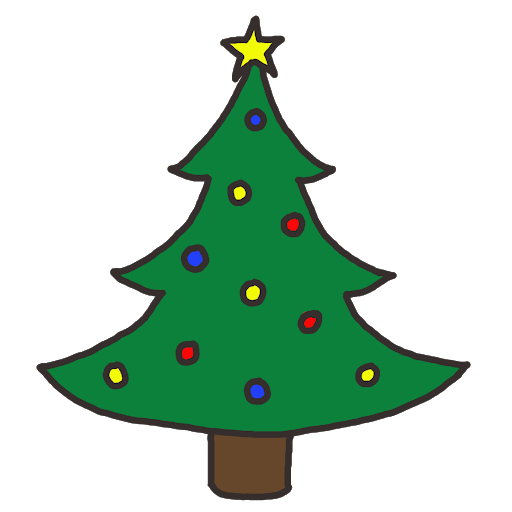 22 Dalton Road91 Crawley Falls Road46 Northrup Drive35 Northrup Drive8 Dudley Road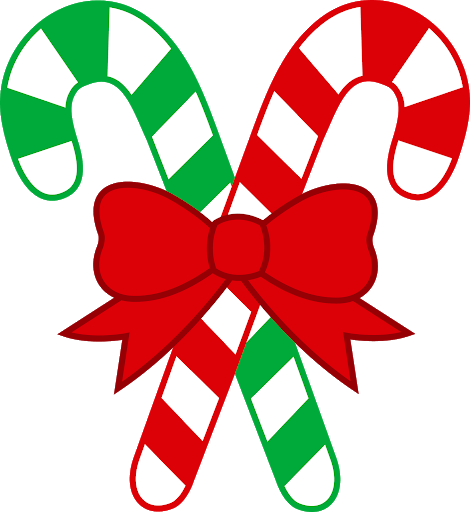 110 Deer Hill Road23 Long Meadow Drive51 Homestead Lane47 Middle Road23 Idyllwood Drive